THIRRJE PËR NOMINIME NGA OSHC-TË PËR PËRFAQËSUES TË SHOQËRISË CIVILE NË komitetet e përbashkëta monitoruese (KPM) të tri programeve të bashkëpunimit ndërkufitar (bnk)tHIRRJA ëSHTë E HAPUR PëR 1 PëRFAQëSUES Të SHOQëRISë CIVILE për tri KPM-të si në vijim:KPM për programin e bnk-së shqipëri - kosovëKPM për programin e bnk-së kosovë - maqedoni verioreKPM për programin e bnk-së mali i zi - kosovëMinistria e Administrimit të Pushtetit Lokal – MAPL, në përputhje me Marrëveshjen e Partneritetit për Kornizën Financiare ndërmjet Republikës së Kosovës dhe Komisionit Evropian  mbi Marrëveshjet për Zbatimin e Asistencës Financiare të Unionit për Kosovën në kuadër të Instrumentit të Para-Anëtarësimit ka themeluar Komitetet e Përbashkëta të Monitorimit për tri programet e BNK-së.KPM-të përbëhen nga anëtarë dhe zëvendësues të tyre nga MAPL, koordinatorët kombëtarë të IPA-s (NIPACs) ose koordinatorët të bashkëpunimit territorial sipas nevojës, dhe përfaqësues të vendeve pjesëmarrëse (autoritetet kombëtare, rajonale, lokale) duke përfshirë strukturat operative të bashkëpunimit ndërkufitar, dhe ku palët e tjera të interesuara përkatëse si organizatat e shoqërisë civile.Duke pas rëndësinë e këtij procesi dhe arritjes së gjithëpërfshirjes në këtë proces është e domosdoshme dhe luan një rol kyç përfshirja e organizatave të shoqërisë civile. Për këtë Sekretariati i CiviKos do të lehtësoj procedurat e përzgjedhjes së organizatave dhe individëve sipas Rregullores së Punës të CiviKos.Detyrat e KPM-së do të përfshijnë: identifikimin e prioriteteve tematike, objektivave specifike, përfituesve të synuar dhe fokusit specifik të secilës thirrje për propozime, të cilat do të miratohen nga Komisioni;shqyrtimin dhe dhënien e një opinioni këshillues mbi listën e operacioneve të përzgjedhura përmes thirrjeve për propozime përpara vendimit për dhënien e grantit;rishikimin e progresit të bërë në lidhje me arritjen e objektivave specifike, rezultateve të pritshme dhe caqeve për prioritet tematike siç përcaktohet në programin e bashkëpunimit ndërkufitar, si dhe detyra tjera të përcaktuara në Marrëveshjen Kornizë;KPM mblidhet të paktën dy herë në vit me iniciativën e vendeve pjesëmarrëse ose Komisionit Evropian.Kriteret 1.    Aktive më shumë se 2 vite në sektorin e shoqërisë civile;2.    Aktive në fushën në procesin e integrimit Evropian;3.    Përvojë në menaxhimin e projekteve që ndërlidhen me prioritetet tematike që mbulohen nga tri programet: mjedis, punësim dhe turizëm;Për të nominuar një kandidat/e, OSHCja duhet të dorëzojë dokumentet e mëposhtme:CV të kandidatit/es që organizata e nominon; Certifikatën e regjistrimit të organizatës; Dëshmi rreth misionit dhe përvojës së organizatës (jo më shumë se 1 faqe A4)Dokumentet e kompletuara duhet të dorëzohen përmes email: info@civikos.net, ose në zyret e Platformës CiviKos Rr. Bedri Pejani 7/A 10000 Prishtinë. Afati për dorëzimin e dokumenteve është data 15.09.2023, ora 16:00.SHENIM: Kjo thirrje është e hapur për te gjitha organizatat e shoqërisë civile të regjistruara në Kosovë dhe nuk limitohet në anëtarësinë në Platformën CiviKos.Në rast të procedurave të votimitNë rast se kemi më shumë se 1 kandidat që i plotësojnë kriteret atëherë do të shkohet me procedura të votimit, sipas Rregullores së Punës të CiviKos. Kandidatet që marrin më së shumti vota do te përzgjidhen anëtar te Komitetit të Përbashkët Monitorues.Pas përfundimit të nominimit, paneli i përbërë nga një përfaqësues i Sekretariatit të Platformës CiviKos, një anëtar i Bordit të CiviKos dhe një përfaqësues i  MAPL-së do të verifikojë nëse kandidatët e nominuar i plotësojnë kriteret e kërkuara. Të gjithë kandidatët që konstatohet që i plotësojnë kriteret e kërkuara do të përfshihen në listën përfundimtare për votim.Menjëherë pas përpilimit të listës përfundimtare për votim, të gjitha OShC-të e regjistruara mund të votojnë për kandidatët e tyre të preferuar brenda një afati prej 5 ditësh nga hapja e procesit të votimit. Votuesit mund të hedhin votën e tyre me e-mail, postë të rregullt ose personalisht në zyrën e CiviKos. Votuesit mund të votojnë në mënyrë anonime me hedhjen e votës së tyre në kutinë e votimit në zyrën e CiviKos-it. Në cilëndo mënyrë të votimit, fletëvotimit duhet t’i bashkëngjitet edhe kopja e certifikatës së regjistrimit të organizatës.Procesi i votimit do të organizohet dhe menaxhohet nga një komision i përbërë nga personeli i Sekretariatit të Platformës CiviKos. Pas zgjedhjeve, Komisioni shqyrton dhe numëron fletëvotimet dhe përcakton se cili(a) kandidat(e) ka marrë numrin më të madh të votave. Nëse dy kandidatë marrin numrin e barabartë të votave, vendi si përfaqësues i OShc-ve do të përcaktohet me short në mes tyre.Për të reflektuar diversitetin shoqëror dhe të shoqërisë civile në Kosovë, inkurajohet nominimi i femrave, anëtarëve të komuniteteve jo-shumicë dhe grupeve të nënpërfaqësuara.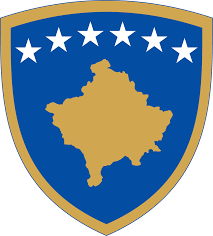 Republika e KosovësRepublika Kosova-Republic of KosovoQeveria - Vlada - Government Ministria e Administrimit të Pushtetit LokalMinistarstvo Administracije Lokalne SamoupraveMinistry of Local Government Administration  ____________________________________________________________________________